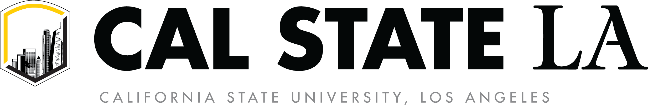 COLLEGE OF DEPARTMENT COMMITTEE PERSONNEL REPORT FORMSEMESTER & ONE-YEAR APPOINTMENTS2021-2022Current Appointment:	 One-year  Semester to Semester Evaluation:		Outstanding	Commendable	 	Satisfactory	 	Needs Improvement	 	Unsatisfactory	Department Recommendation for Semester to Semester Faculty Only:	 	Retain in hiring pool	 	Do not retainIf the recommendation is to not retain, please state the reason below.EVALUATION OF EDUCATIONAL PERFORMANCETeaching PerformanceCurrency in the FieldAdditional Comments (optional)PEER EVALUATION COMMITTEE							          Committee Chairperson